                                              Аннотация             на дополнительную общеобразовательную                             общеразвивающую программу «Искусство слова»              Муниципального автономного учреждения                                   дополнительного образования «Детская школа искусств»Данная программа является результатом социального заказа, имеет художественную направленность, рассчитана на 1 год обучения, ориентирована на детей в возрасте 7 -8 лет. Ведущая деятельность – групповые занятия, форма объединения – учебная группа.Программа строится на основе дидактических принципов: системности и доступности обучения, последовательности овладения учебным материалом ставит  своей  целью стимулирование потребности ребенка в общении, осмысление детьми основных речевых понятий, создание условий для речевой практики, формирование культуры межличностной коммуникации. Целевая установка и обучающие, развивающие и воспитательные задачи подтверждают художественную направленность программы. 	Содержание программы стимулирует познавательную активность, развивает вербальный интеллект и словарный запас, расширяет художественно-эстетический кругозор. Банк методических пособий, технических средств обучения, алгоритм работ при использовании компьютера, разнообразные формы и методы обучения позволяют доступно и на современном уровне реализовывать учебный процесс.          Программа составлена с учетом возрастных особенностей младших школьников с акцентом на развитие эмоционально-волевой сферы и формирование процесса самоутверждения личности в детском коллективе. 	 Программа актуальна так как в современном обществе при дефиците общения возрастает роль конструктивного межличностного взаимодействия как важного звена в социализации детей и подростков.   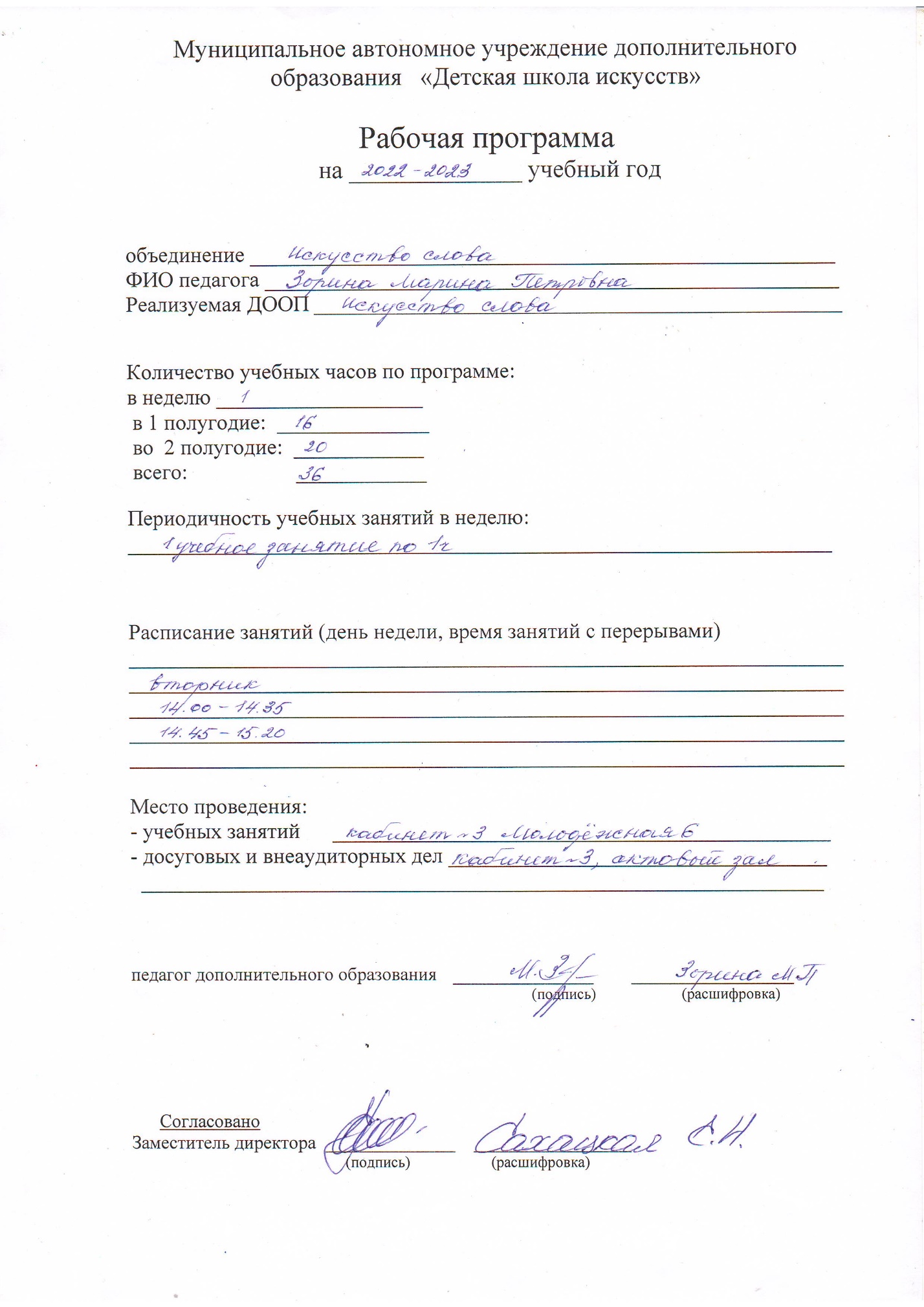 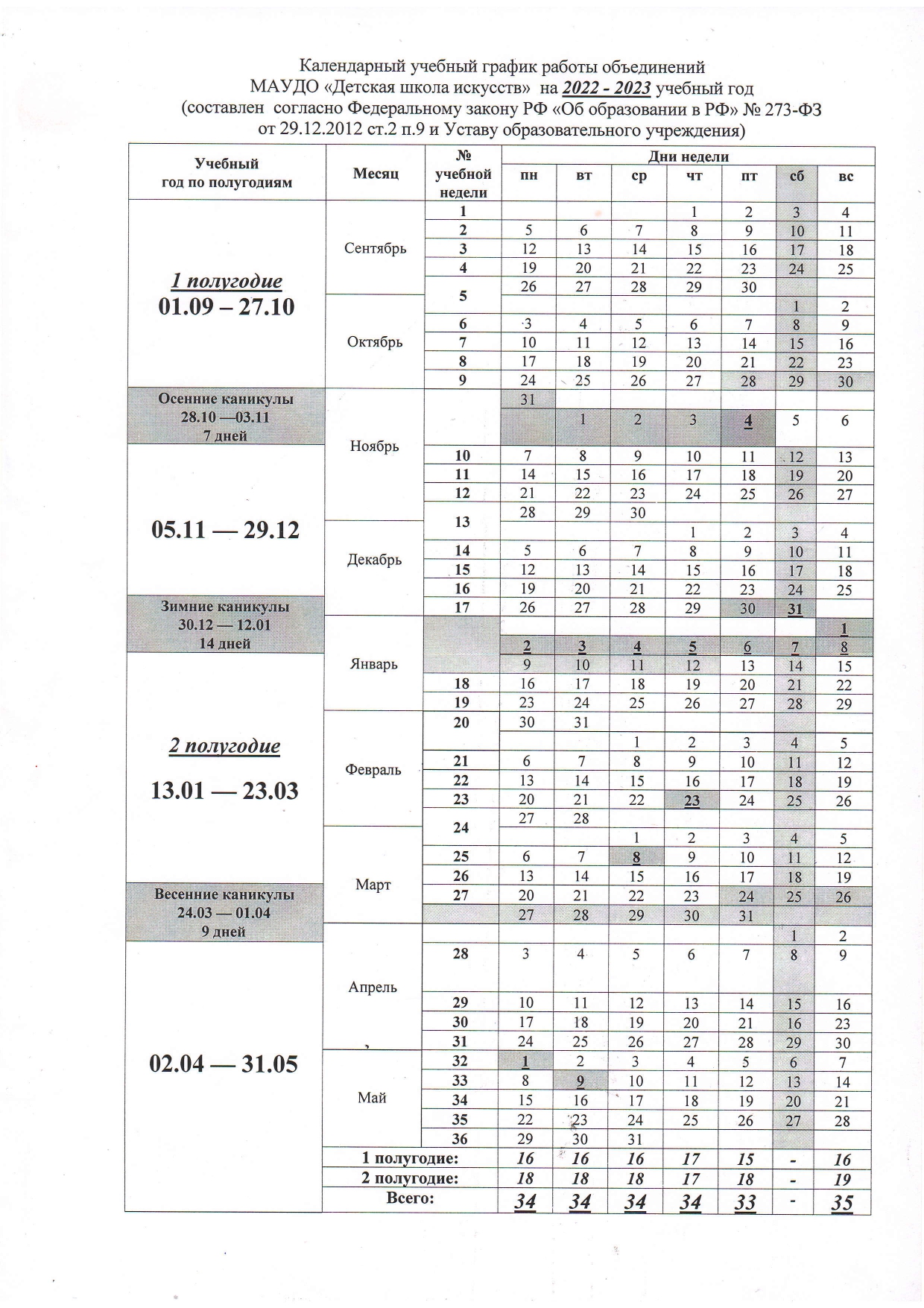 Первый год обученияУЧЕБНО-ТЕМАТИЧЕСКИЙ ПЛАН Содержание учебно-тематического плана1. Введение в предметСодержание занятий. Техника безопасности.Занятие 12. ОбщениеТеория. Беседа «Речь - важнейшее средство общения». Слова приветствий.Беседа «Слово веселит, огорчает, утешает». Слово как средство организации совместной деятельности. Практика. Анализ речевых ситуаций. Написание рисунка – письма. Инсценировка сказки «Лиса, заяц и петух». Разыгрывание речевых ситуаций. Игра «Знайкина школа». Общение. Виды общения. Игра «Давай договоримся»Занятия 2-83. Речь устная и письменнаяТеория.Две формы речи «Говорим – пишем». Путешествие из Тулы в Одоев. Беседа «О темпе речи». Разные тембры голоса. Беседа «Как правильно говорить по телефону». Несловесные формы общения. Беседа «Как вести себя во время разговора». Беседа «Подарок»Практика.Игра «Включи и выключи звук».Стихотворения на эмоции. Чистоговорки и скороговокив разном темпе речи.  Практикум «Разговор по телефону». Игра «Расскажи без слов». Упражнения на мимику лица и правильное жестикулирование. Практикум «Речь без ненужных жестов». Формы прощания.  Игра «Подбери картинку к фразе». Формы благодарности. Правила вручения и получения подарков. Инсценировка «Муха – цокотуха». Слайды по правилам вежливости.                                                                                                                                Занятия 9- 204. Речевые жанры. Текст.Теория. Беседа «Что такое текст».Заголовки. Беседа «Знакомые незнакомцы». Понятия «рифма», «формы обращений». Текст как тематическое единство.Практика.Задание «Выбери нужный набор предложений». Практикум «Собери текст из предложений». Заголовок текста. Игра «О ком? О чем?». Инсценировка сказки «О пластилиновом человечке».Смысловое значение текста.Работа по энциклопедии «Найди значение слова». Опорные слова. Определение произведений по опорным словам.Упражнения на определение основной мысли текста. Игра «Ключ к тексту». Различные формы записи текста. Графические средства оформления текста. Игра «Что в начале – что в конце?». Практикум «Сочини двустишие». Структурные части текста.Практическое занятие «Сочиняем считалку». Практикум «Сказка по картинке». Стихотворение «Очень вежливый индюк». Игра «Обращение – название». Практикум «Определи речевой жанр».                                                                                                                               Занятия 21-36В конце обучения обучающиеся должны знать:- слова приветствия;-словесные и несловесные формы общения;- правила общения и поведения во время разговора;- речевые жанры;- правила вручения и получения подарков;- различные приемы работы с текстом;уметь:- анализировать речевую ситуацию;- позитивно взаимодействовать;- использовать при общении мимику лица и правильное жестикулирование;- работать с текстом: смысловое значение, опорные слова, формы записи текста и т.д.Календарно-тематическое планированиепервый год обучения№ темып/п№учебного занятия    Название темыКоличество часовКоличество часовКоличество часовФорма контроля№ темып/п№учебного занятия    Название темытеорияпрактикавсегоФорма контроля11Введение в предмет1-1-22-8Общение437устный опрос,учебный диалог,практическое задание, тестирование,самостоятельная работа,творческое задание 39-20Речь устная и письменная21012тестирование, фронтальный опрос, практическое задание, самостоятельная работа, творческое задание421-36Речевые жанры. Текст21416фронтальный опрос,практическое задание,самостоятельная работа, творческое задание                                                                    Итого:                                                                    Итого:                                                                    Итого:92736№ учебного занятия п/пЧисло, месяцТема учебного занятия Содержание учебного занятияФорма контроля1Тема-1Введение в предметСодержание занятий. Техника безопасности.-2Тема-2Общение Беседа «Речь – важнейшее средство общения».Анализ речевой ситуации.устный опрос 3Слово как средство организации совместной деятельности.учебный диалог       4Слова приветствий.Разыгрывание речевых ситуацийустный опрос5 Беседа «Слово веселит, огорчает, утешает» практическое задание6Написание рисунка – письмаИгра «Знайкина школа».самостоятельная работа7Инсценировка сказки «Лиса, заяц и петух».творческое задание8Общение. Виды общения. Игра «Давай договоримся»тестирование9Тема -3Речь устная и письменнаяДве формы речи «Говорим – пишем».Путешествие из Тулы в Одоев.фронтальный опрос10Беседа «О темпе речи». Разные тембры голоса.фронтальный опрос11Беседа «Как правильно говорить по телефону»Практикум «Разговор по телефону».практическое задание12Несловесные формы общения. Беседа «Как вести себя во время разговора».фронтальный опрос13Беседа «Подарок»Игра «Включи и выключи звук».практическое задание14Контрольное занятиеСтихотворения на эмоции.Чистоговорки и скороговоки в разном темпе речи.самостоятельная работа15 Упражнения на мимику лица и правильное жестикулирование.Игра «Расскажи без слов».творческое задание16 Практикум «Речь без ненужных жестов».самостоятельная работа17 Формы прощания.  Игра «Подбери картинку к фразе». самостоятельная работа18Формы благодарности. Правила вручения и получения подарков. практическое задание19Инсценировка «Муха –цокотуха». творческое задание20Слайды по правилам вежливости.тестирование21Тема-4 Речевые жанры.Текст.                                                                                         Беседа «Что такое текст»Заголовок текстафронтальный опрос22Беседа «Знакомые незнакомцы».Структурные части текстапрактическое задание23Игра «О ком? О чем?». Инсценировка сказки «О пластилиновом человечке».творческое задание24Текст как тематическое единствоСмысловое значение текстафронтальный опрос25Задание «Выбери нужный набор предложений».самостоятельная работа 26Практикум «Собери текст из предложений».практическое задание27Работа по энциклопедии «Найди значение слова».самостоятельная работа28Опорные слова.Определение произведений по опорным словамфронтальный опрос29Упражнения на определение основной мысли текста. Игра «Ключ к тексту».практическое задание30Различные формы записи текстафронтальный опрос31Графические средства оформления текстапрактическое задание32Структурные части текста.Игра «Что в начале – что в конце?»самостоятельная работа33Итоговое занятиеПонятия «рифма», «формы обращений»Практикум «Сочини двустишие»самостоятельная работа34Практикум «Определи речевой жанр».самостоятельная работа35Игра «Обращение – название».Стихотворение «Очень вежливый индюк».самостоятельная работа36Практикум «Сказка по картинке».творческое задание